Unterstützung für familieplus-Gemeinden in der ÖffentlichkeitsarbeitLiebe GemeindebegleiterInnen und Aktive in den familieplus-Gemeinden!Wir von Pzwei. Pressearbeit unterstützen bereits seit fünf Jahren das Land Vorarlberg und die Gemeinden bei der Öffentlichkeitsarbeit im Rahmen des landesweiten Programms familieplus. Wenden Sie sich gerne an uns, wenn SieTexte oder Textbausteine benötigen, beispielsweise für Ihre Gemeinde-Website, für Drucksorten, Gemeindeblatt, PR-Schaltungen, Einladungen zu Bürgerbeteiligungen usw. gelungene familieplus-Projekte Ihrer Gemeinde in die Medien bringen wollen – gerne bereiten wir diese in Form von Pressemeldungen aufKontakte zu Journalisten herstellen wollenBeratung für Ihre Öffentlichkeitsarbeit in Anspruch nehmen wollenUnterstützung bei Infomails oder Präsentationen brauchenWir freuen uns über Ihren Anruf!Pzwei. PressearbeitPlattenstraße 56900 Bregenzwww.pzwei.at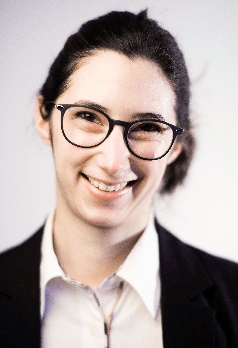 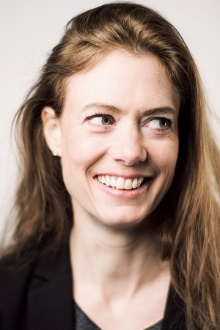 Mag. Daniela Kaulfus					Johanna Walser, M.SScProjektleitung, Text & Konzeption			Text und ProjekteTelefon 05574/44715-28				Telefon 05574/44715-26E-Mail daniela.kaulfus@pzwei.at			E-Mail johanna.walser@pzwei.at